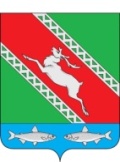 РОССИЙСКАЯ ФЕДЕРАЦИЯИРКУТСКАЯ ОБЛАСТЬАдминистрациямуниципального образования «Катангский район»ПОСТАНОВЛЕНИЕот 05.08.2019 г.		с. Ербогачен			№ 239-пОб утверждении документации по планировке территориидля размещения объекта «Промысловый нефтегазопроводот КП-15 до узла подключенияДаниловского НГКМ»В соответствии со ст. 45 Градостроительного кодекса РФ, Федеральным законом от 06.10.2003г. №131-ФЗ «Об общих принципах организации местного самоуправления в Российской Федерации», ст. 48 Устава муниципального образования «Катангский район», постановлением администрации муниципального образования «Катангский район» от 05.02.2019 г. №30-п «О подготовке документации по планировке территории», администрация МО «Катангский район» ПОСТАНОВЛЯЕТ:Отменить постановление администрации муниципального образования «Катангский район» от 18.03.2019г. № 76-п об утверждении документации по планировке территории для размещения объекта «Промысловый нефтегазопровод от КП-15 до узла подключения Даниловского НГКМ».Утвердить прилагаемую документацию по планировке территории для размещения объекта «Промысловый нефтегазопровод от КП-15 до узла подключения Даниловского НГКМ».Отделу архитектуры, капитального строительства, землепользования, экологии и ЖКХ администрации МО «Катангский район» обеспечить направление утверждённой документации по планировке территории ООО «ИНК», а также главам муниципальных образований применительно к территориям, на которых осуществляется подготовка такой документации, в течение 7 (семи) дней с момента её утверждения.Указанную в п.2 настоящего постановления документацию по планировке территории разместить на официальном сайте администрации муниципального образования «Катангский район» в сети Интернет.Контроль за исполнением настоящего постановления возложить на начальника отдела архитектуры, капитального строительства, землепользования, экологии и ЖКХ администрации МО «Катангский район» МуллерА. Н.И.о. главы администрацииМО «Катангский район»			                       			          Е. В. ВасильеваСписок рассылки:- в «Дело»-  ОАКСЗЭиЖКХ- ООО «ИНК»Согласовано:И. о. начальника юридического отделаадминистрации МО «Катангский район» 					С. П. Кабакова 									             «____» __________ 2019 г.Жилкина Л. А.21340